Nomination Form 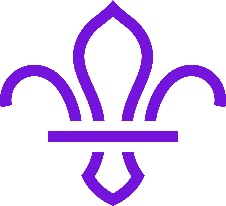 If you think you know the right person for this County Commissioner role, please complete the nomination form below. Nominating an individual does not commit them to applying, but, if they choose to, they will be required to complete a more thorough application form.This form is used to collect information about you and / or your nomination for the above mentioned role, which is to be used by us at the Scouts Regional Services Team. As part of this form, we collect personal data about you your nominee. This is so we can contact your, or your nominee to ask for further information and explore your nomination or application. We do not share your personal data in this form with any third parties. We take your personal data privacy seriously. The data you provide to us is securely stored in secure online storage. We will keep the data we capture from this form for only as long as necessary. For further detail on our retention periods, and general information please visit our Data Protection Policy at https://scouts.org.uk/dppolicyNominee’s detailsNominee’s detailsNameTelephone numberEmail addressPlease outline why you felt motivated to nominate this person for the role of County Commissioner:Please outline why you felt motivated to nominate this person for the role of County Commissioner:Your detailsYour detailsNominated byTelephone numberEmail addressPlease return this form to:The closing date for receiving nominations is: